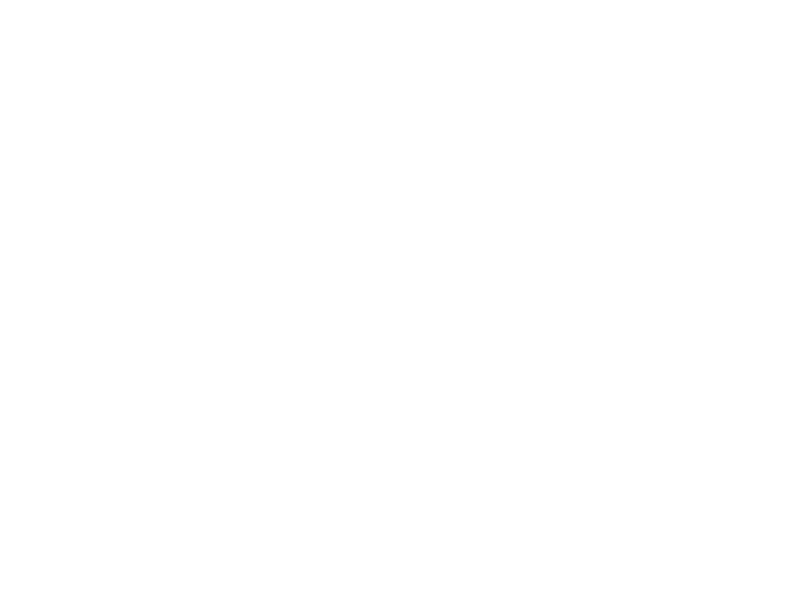 Programming & Project AssistanceArts & Culture GrantsSpecial Projects – New Initiatives – Events in DevelopmentApplication FormGrants up to $6,500Programming & Project Assistance Grants for ‘Special Projects, New Initiatives and Events in Development’ are provided to support:special (one-of-a kind) projects, pilot projects and new initiativesthe introduction of new programsthe initial years of new events in developmentWhile grants for ‘Special Projects, New Initiatives and Events in Development’ are available in a wide range of creative, artistic and cultural practices, priority will be given to programs or projects:that foster the development of new, emerging or innovative arts and cultural practicesthat are inclusive of diverse traditions and cross-cultural practices that provide opportunities for underserved sections of the populationthat incorporate creative, cross-sector and multi-organizational collaborations, ORthat otherwise offer a type or a level of experience not generally available in North VancouverIMPORTANT NOTENew applicants who are seeking support for an established program should consider applying to the ‘Annual Assistance: Programs & Projects’ Category.Grants DeadlinesEARLY INTAKE:	Grant Applications will be accepted from Monday September 23rd, 2019 to Tuesday October 15th, 2019 at 4:30 pm	(for activities that take place from January 1st through August 10th, 2020)LATE INTAKE:	Grant Applications will be accepted from Monday February 10th, 2020 to Tuesday March 3rd, 2020 at 4:30 pm	(for activities that take place from July 15th through December 31st, 2020)A P P L I C A N T     I N F O R M A T I O N1.	Applicant OrganizationNAME OF ORGANIZATIONMAILING ADDRESSCITY	PROVINCE	POSTAL CODE		BC	2.	Primary Contact (person completing application)NAME	TITLE WITH ORGANIZATIONE-MAIL	PHONE (1)	PHONE (2)	(   )	(   )3.	Eligibility CheckTo be eligible to receive a Programming & Project Assistance Grant for ‘Special Projects, New Initiatives and Events in Development’ applicants must have an arts-primary mandate: Eligible applicant categories are listed below:PLEASE CHECK ANY OR ALL THAT APPLY TO YOU:4.	Applicant/Society StatusIf you checked A, B or C above, please provide the following information:OFFICIAL SOCIETY OR CHARITY NAME, IF DIFFERENT FROM THE NAME PROVIDED ON PAGE 2society number 	and/or charity numberis the society currently in good standing?	YES	NOIF YES, PLEASE provide PROOF OF GOOD STANDING	ATTACHEDIf you checked D or E above, but are not registered with the province as a non-profit society, please describe your non-profit mandate:If you checked E above, when do you plan or expect to apply for non-profit status?If you checked F above, please identify the eligible non-profit society that you are partnering with for the purposes of this grant application:5.	Applicant ProfileIf you are a returning client with an established grant history (i.e. five years), and you submitted a grant request last year, your ‘Applicant Profile’ will be kept on file for up to a maximum of three years. PLEASE CHECK BELOW TO INDICATE …It is the responsibility of the applicant to keep their ‘Applicant Profile’ updated as the organization changes over time.A R T I S T I C - C U L T U R A L     I M P A C TPolicy identifies four sets of criteria that speak to ‘artistic-cultural impact’:Artistic Merit (also cultural or heritage programming merit)Creativity and InnovationUniqueness of ProgramValue of Intended Outcomes6.	Program Outline NAME OF THE PROGRAM, PROJECT OR INITIATIVE FOR WHICH FUNDING IS SOUGHTPROPOSED DATES:LOCATION(S):Provide a brief description of the program, project or initiative for which funding is sought.  Describe what the activity entails.  (200 WORDS)7.	Artists, Creative Contributors & Cultural PractitionersProvide a list of the key staff and other contributors (artists, composers, curators, educators, performers, etc.), whose work will be central to the delivery of or will be presented as part of the proposed program or project.Briefly annotate the list to clarify each one’s role in the delivery of the program.  Speak to their work experience and or creative practice as it may apply.  Attach CVs, bios or examples of work where relevant.Please indicate whether or not these key people are confirmed!8.	Creativity & InnovationPlease identify existing or comparable programs in the same field. What is it that makes your program offering creative, innovative or new?(200 WORDS)9.	Goals & OutcomesSpeak to the artistic-cultural value that your program offers.What metrics do you use to assess that value?  Outline key goals and objectives and describe intended outcomes.  Identify key indicators for success!If this is not the first year of the program, speak to any changes, improvements or new directions required to strengthen the desired outcomes.(250 WORDS)9.	Goals & Outcomes (continued)10.	Support Materials – Artistic ImpactPlease attach the following support materials IF available:* PHOTOSNVRC reserves the right to use any photos submitted for reporting and non-commercial promotional purposes – i.e. in staff reports and presentations, on the website or as part of materials that promote the programs and work of the NVRC.  Please secure any necessary releases or permissions prior to submitting photos as part of this application.C O M M U N I T Y     B E N E F I T    &    I M P A C TPolicy identifies four sets of criteria that speak to ‘community benefit and impact’:Demonstrated NeedLevel of ServiceLevel of Volunteer InvolvementEvidence of Community Partners & Support11.	Attendance & ParticipationTOTAL NUMBER OF PEOPLE EXPECTED TO ATTEND YOUR ACTIVITY OR PARTICIPATE IN YOUR PROGRAMNUMBER OF PEOPLE THAT ATTENDED YOUR ACTIVITY OR PARTICIPATED IN YOUR PROGRAM IN PREVIOUS YEARS20__:	20__:	20__:	TOTAL HOURS OF PROGRAMMINGTOTAL HOURS OF PROGRAMMING IN PREVIOUS YEARS20__:	20__:	20__:12.	Target Audience/ParticipantsIdentify your target audience for or participants in the proposed program or project.  (100 words)13.	Promotion PlanHow do you propose to reach your target audience or participant group?  Outline your plan to build audiences and to promote the program.(200 words)13.	Promotion Plan (continued)14.	Social MediaPlease identify the various social media platforms you use:facebook:	twitter:www.facebook.com/		@event hashtag:	instagram:#		@SNAPCHAT: 	YOU TUBE CHANNEL:How do you use social media to access your target audiences.  What are your social media targets in terms of hits, likes, and views.(150 words)15.	Access and InclusionAre you taking steps to ensure that your program is accessible, inclusive and/or welcoming with respect to:adults &/or children WITH PHYSICAL DISABILITIES?	YES	NOADULTS &/OR CHILDREN WITH DEVELOPMENTAL DISABILITIES?	YES	NOMEMBERS OF THE LGBTQ2+ COMMUNITY?	YES	NO(LOCAL) FIRST NATIONS &/OR URBAN INDIGINOUS PEOPLE?	YES	NOPEOPLE FROM ETHNIC AND CULTURAL MINORITIES?	YES	NOLOW-INCOME PEOPLE & FAMILIES?	YES	NOOTHER UNDERSERVED POPULATIONS IN THE COMMUNITY?	YES	NOPLEASE SPECIFYDescribe specific steps you are taking with the identified population(s) above to identify and remove barriers impacting their participation.15.	Access and Inclusion (continued)16.	Volunteers & InternsDo you engage volunteers &/or interns in the delivery of the proposed program, project or initiative?	YES	NOIf you answered yes, please provide information with respect to:NUMBER OF VOLUNTEERS	NUMBER OF VOLUNTEER HOURSHow do your volunteers contribute to the success of your project?  What do they gain from the experience of working with you?  Or, if you do not engage interns or volunteers to assist in the delivery of your programming, please offer a brief rationale for not doing so. (125 WORDS)17.	Partnerships (if applicable) Please list and describe any partnerships involved in the creation, delivery and support of the event.  What value do these partnerships bring to the event?  What do they make possible?(150 words)18.	Support Materials – Marketing CollateralPlease attach the following support materials (from previous years):REQUIRED ATTACHMENTS:IF AVAILABLE:O R G A N I Z A T I O N A L     C A P A C I T Y     A N D / O R     N E E DPolicy identifies three sets of criteria in respect of ‘organizational capacity and/or need’:Ability to Deliver the Program, Project or InitiativeEvidence of Financial NeedEvidence of Funding from Other Sources19.	Funding RequestGRANT REQUEST	PROJECTED BUDGET (CASH ONLY)	PROJECTED BUDGET (INCL. IN-KIND CONTRIBUTIONS)IS THIS A NEW INITIATIVE?	YES	NOIS THIS ONE-TIME ONLY PROJECT?	YES	NO(or a project intended to last only two-three years)   		IS THIS A FIRST-TIME GRANT REQUEST (FOR THIS INITIATIVE)?	YES	NOIF NO, IN WHAT YEAR DID YOU FIRST RECEIVE A GRANT?If you have previously received a grant for the proposed program, please complete the following information for the last three years in which funding was received.GRANT YEAR	GRANT RECEIVED	REPORTED EXPENDITURES20__:	$	$20__:	$	$20__:	$	$20.	Why is Funding Needed?What, specifically, will the grant be used for(100 words)21.	Other Sources of FundingPlease list other sources of community support, foundation grants, government funding or local business sponsorships that you are seeking or have secured22.	Cost of ParticipationWhat is the cost of participation &/or admission?  How did you determine the appropriate price point?  Provide comparables and speak to your pricing strategy!(150 words)23.	Building Capacity / Planning for Sustainability‘Programming & Project Assistance’ grants are not intended to provide continuing, indefinite support for the same activity.  As a general rule, policy states that groups will be eligible to apply annually for the same program or programs for up to five (5) years.  Applicants seeking support beyond five years will be subject to review and must be able to demonstrate the ongoing value of the municipalities’ grant investment in the proposed program.Do you have a business plan, detailing the resources and strategies required to sustain the program, project or event in a financially responsible manner beyond the first five years of the project?  (This may or may not include grant support) Please indicate	YES	NOIf YES, please attach a copy to this application	ATTACHEDIf NO, please indicate when you expect to develop such a plan.  Please outline any assistance that staff may be able to provide.(100 words)24.	Program Budget and Financial InformationPlease confirm below that you have submitted the budget and financial information required as part of this application: D E C L A R A T I O N    &    S I G N A T U R E SI, the undersigned, certify that, to the best of my knowledge, all information provided in this application is accurate and true and is endorsed by the organization I represent.SIGNATURE OF PERSON FILING THE APPLICATION	NAMETITLE WITH ORGANIZATIONDATEThe application may be submitted with an electronic signature (if available) or with a scanned copy of the signature page ONLY.  In order to maintain the functionality of this document as a fillable .pdf, do NOT submit a printed and scanned copy of the entire form.S U B M I S S I O N     R E Q U I R E M E N T SAPPLICATION PACKAGEApplications should consist of: a ‘Client Profile,’ an ‘Application Form’ and a ‘Budget Form’ PLUS support materials as requested herein.  It is the responsibility of the applicant to ensure that their application is complete, that all requested materials have been submitted and that all submission requirements have been satisfied.  ELECTRONIC SUBMISSION Electronic submissions may be provided:on a USB drive (memory stick) ORon a CD-R disc… and mailed or hand-delivered to the attention of Arts & Culture Grants at:Delbrook Community Recreation Centre851 West Queens Road, North Vancouver, BC  V7N 4E3FILE SHARESubmissions may also be provided via a web-based file-share platform (e.g. Dropbox)NO FAX OR E-MAIL SUBMISSIONSApplication materials sent via fax or as email attachments will not be accepted.A.a non-profit organization, registered under the BC Society ActB.a recognized arts group with an equivalent (e.g. out-of-province) non-profit designation C.a recognized charity, granted charitable status by the Canada Revenue AgencyOR, IF NONE OF A, B or C APPLYD.a recognized arts, cultural or heritage group with an established history in the community E.a recently-formed arts group or cultural collective (not yet incorporated as a non-profit society) working in an area of emerging artistic or cultural practiceF.an arts group or collective, partnering with an eligible non-profit society for the purposes of this grant applicationthat you have submitted a new ‘Applicant Profile’ with this applicationthat you have an ‘Applicant Profile’ on fileCV’s or brief descriptive bios for any of the artists, entertainers, performers or other creative talent identified in Question 7 and expected to be part of the projectphotos* of illustrative activitiesMINIMUM OF 10, MAXIMUM OF 15SUBMIT AS PRINT QUALITY .JPG FILESINCLUDE IN ELECTRONIC SUBMISSION     – DO NOT SEND PRINTED HARD COPIES                                                                              – DO NOT EMBED IMAGES IN PDF PAGES OR SLIDESHOWS                                                                              – DO NOT PROVIDE LINKS TO WEBSITESvideo and/or audio filesMAXIMUM OF 5 VIDEO &/OR AUDIO FILESOR A LIST OF ACTIVE LINKS TO YOUTUBE, VIMEO OR OTHER WEB VIDEO SITES program and program planning materials EDUCATIONAL MATERIALSEVENT SCHEDULESINFORMATIONAL MATERIALSPROGRAM DESCRIPTIONSPROGRAM PROPOSALScopies of testimonials or letters of supportsample print media adspostersother print materialson-line and/or social media promotiona copy of any promotion or marketing plan developed for the eventradio or TV spotssample media coverage a completed Programming & Project Assistance Grant: Budget FormAVAILABLE ON A SEPARATE MS EXCEL FORMa copy of your Financial Statements for the most recently completed fiscal yearPREPARED IN ACCORDANCE WITH GENERALLY ACCEPTED ACCOUNTING STANDARDSINCLUDING AT MINIMUM AN INCOME STATEMENT AND BALANCE SHEET